+-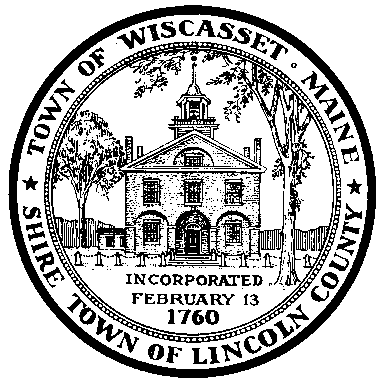 -WISCASSET HISTORIC PRESERVATION COMMISSION AGENDAFebruary16, 2017 at 5:00 p.m. Wiscasset Town Office Meeting RoomCall meeting to orderApprove meeting minutes from February 2, 2017 Workshop on amendments to the historic preservation ordinance  Other business Next meeting –March 2, 2017 at 5 p.m.AdjournNote: Please call Ben Averill, Town Planner, at 882-8200 x106 if you cannot attend a meeting.